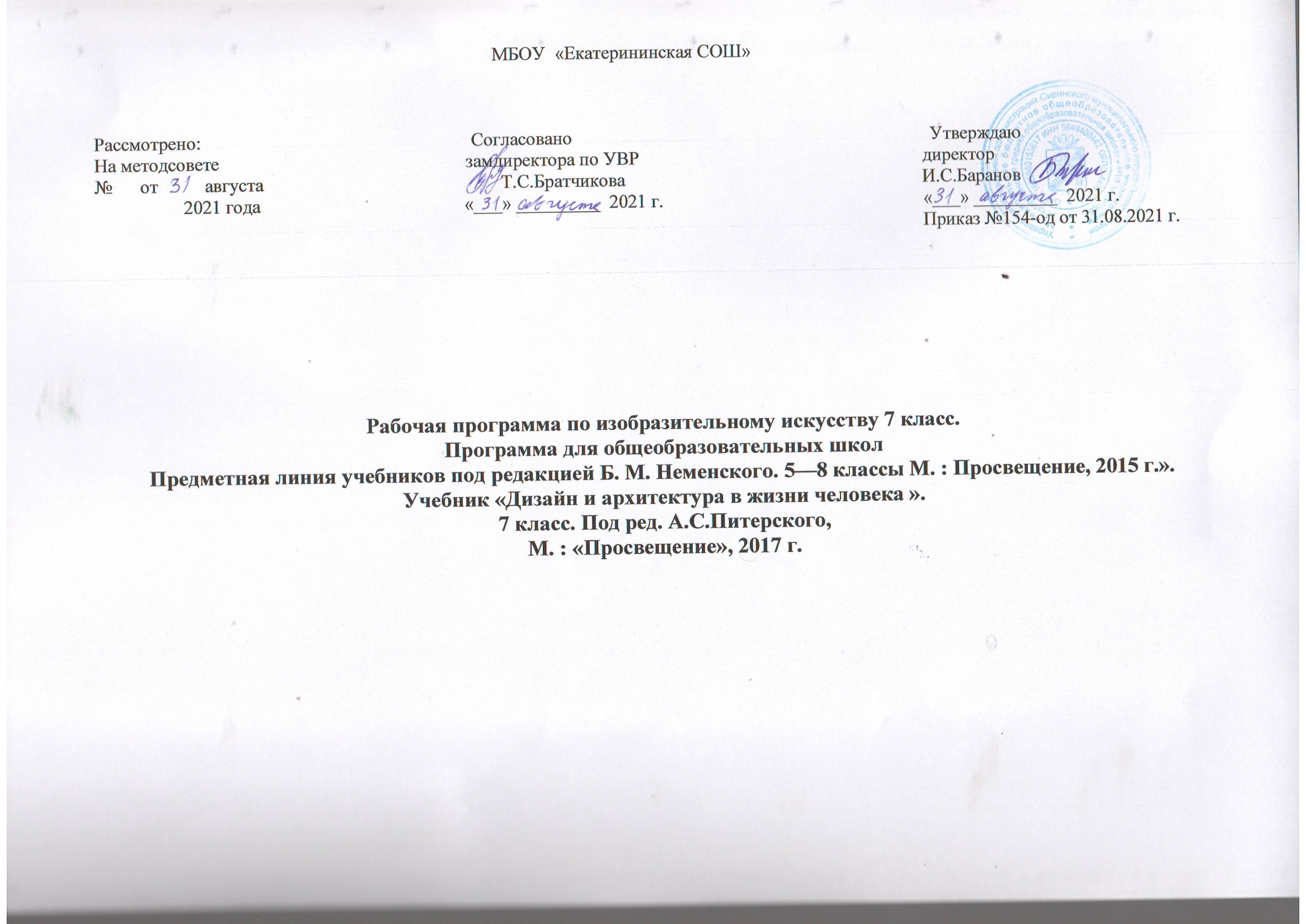   Пояснительная записка      Рабочая программа  по изобразительному искусству в 7 классе «Дизайн и архитектура в жизни человека»  разработана в соответствии с требованиями Федерального государственного образовательного стандарта основного  общего образования, Концепцией духовно-нравственного развития и воспитания личности гражданина России, на основе рабочих программ «Изобразительное искусство. Предметная линия учебников под редакцией  Б.М.Неменского  5-8 классы»  / учебное пособие для  общеобразовательных организаций / авт.  Б.М. Неменский, Л.А. Неменская, Н.А.Горяева, А.С.Питерских   Москва. Просвещение 2016. Рабочая программа рассчитана на 34 часа. Срок реализации программы 1 год.        Основная цель школьного предмета «Изобразительное искусство» — развитие визуально-пространственного мышления учащихся как формы эмоционально-ценностного, эстетического освоения мира, как формы самовыражения и ориентации в художественном и нравственном пространстве культуры.Художественное развитие осуществляется в практической, деятельностной форме в процессе личностного художественного творчества.Основные формы учебной деятельности — практическое художественное творчество посредством овладения художественными материалами, зрительское восприятие произведений искусства и эстетическое наблюдение окружающего мира.Основные задачи предмета «Изобразительное искусство»:- формирование опыта смыслового и эмоционально-ценностного восприятия визуального образа реальности и произведений искусства;- освоение художественной культуры как формы материального выражения в пространственных формах духовных ценностей;- формирование понимания эмоционального и ценностного смысла визуально-пространственной формы;- развитие творческого опыта как формирование способности к самостоятельным действиям в ситуации неопределенности;- формирование активного, заинтересованного отношения к традициям культуры как к смысловой, эстетической и личностно-значимой ценности;- воспитание уважения к истории культуры своего Отечества, выраженной в ее архитектуре, изобразительном искусстве, в национальных образах предметно-материальной и пространственной среды и понимании красоты человека;- развитие способности ориентироваться в мире современной художественной культуры;- овладение средствами художественного изображения как способом развития умения видеть реальный мир, как способностью к анализу и структурированию визуального образа на основе его эмоционально-нравственной оценки;- овладение основами культуры практической работы различными художественными материалами и инструментами для эстетической организации и оформления школьной, бытовой и производственной среды.Общая характеристика учебного предмета           Художественное образование в основной школе формирует эмоционально-нравственный потенциал ребенка, развивает его душу средствами приобщения к художественной культуре, как форме духовно-нравственного поиска человечества.  Учебный предмет «Изобразительное искусство» объединяет в единую образовательную структуру  практическую  художественно-творческую  деятельность, художественно-эстетическое восприятие произведений искусства и окружающей действительности.      Содержание курса учитывает возрастание роли визуального образа как средства познания, коммуникации и профессиональной деятельности  в условиях современности. Программа построена на принципах тематической цельности и последовательности развития курса, предполагает четкость поставленных задач и вариативность их решения,  предусматривает чередование уроков индивидуального практического творчества учащихся и уроков коллективной творческой деятельности, диалогичность и сотворчество учителя и ученика.Тема 7 класса— « Дизайн и архитектура в жизни человека» — посвящена изучению архитектуры и дизайна, т.е. конструктивных видов искусства, организующих среду нашей жизни. Изучение конструктивных искусств в ряду других видов пластических искусств опирается на уже сформированный за предыдущий период уровень художественной культуры учащихся.Место учебного предмета в учебном плане       Федеральный государственный образовательный стандарт основного общего образования предусматривает  в основной школе перечень обязательных учебных предметов, курсов, в том числе изучение предмета «Изобразительное искусство».  На изучение предмета «Изобразительное искусство» в 5-8 классах отводится 140 учебных часов, по 35 ч в каждом классе.   Данная программа предусматривает возможность изучения  предмета в 7 классе в объеме 34 часов в год, из расчета 1 учебный час в неделю.  Учебная программа решает задачи художественного труда и рассматривается как интегрированная программа «Изобразительное искусство и художественный труд».           По мере производственной необходимости в программе вносятся необходимые коррективы.Ценностные ориентиры содержания учебного предмета    Учебный предмет «Изобразительное искусство» в общеобразовательной школе направлен на формирование художественной культуры учащихся как неотъемлемой части культуры духовной. Эти ценности как высшие ценности человеческой цивилизации, накапливаемые искусством, должны быть средством очеловечения, формирования нравственно-эстетической отзывчивости на прекрасное и безобразное в жизни и искусстве, т. е. зоркости души растущего человека.  Художественно-эстетическое развитие учащегося рассматривается как необходимое условие социализации личности, как способ его вхождения в мир человеческой культуры и в то же время как способ самопознания, самоидентификации и утверждения своей уникальной индивидуальности.      Художественное образование в основной школе формирует эмоционально-нравственный потенциал ребенка, развивает его душу средствами приобщения к художественной культуре, как форме духовно-нравственного поиска человечества.    Связи искусства с жизнью человека, роль искусства в повседневном его бытии, в жизни общества, значение искусства в развитии каждого ребенка — главный смысловой стержень программы.   При выделении видов художественной деятельности очень важной является задача показать разницу их социальных функций: изображение — это художественное познание мира, выражение своего отношения к нему, эстетического переживания; конструктивная деятельность направлена на создание предметно-пространственной среды; а декоративная деятельность — это способ организации общения  людей  прежде всего имеет коммуникативные функции в жизни общества.  Программа построена так, чтобы дать школьникам представления о системе взаимодействия искусства с жизнью. Предусматривается широкое привлечение жизненного опыта учащихся, обращение к окружающей действительности. Работа на основе наблюдения и эстетического переживания окружающей реальности является важным условием освоения школьниками программного материала.     Обучение через деятельность, освоение  учащимися способов деятельности - сущность обучающих методов на занятиях изобразительным искусством.Конечная цель — формирование у школьника самостоятельного видения мира, размышления о нем, своего отношения на основе освоения опыта художественной культурыЛичностные, метапредметные и предметные результаты освоения учебного предмета        В соответствии с требованиями к результатам освоения основной образовательной программы общего образования Федерального государственного образовательного стандарта обучение на занятиях по изобразительному искусству в 7 классе направлено на достижение учащимися личностных, метапредметных и предметных результатов. Личностные результаты  освоения основной образовательной программы основного общего образования должны отражать:— воспитание российской гражданской идентичности: патриотизма, любви и уважения к Отечеству, чувства гордости за свою Родину, прошлое и настоящее многонационального народа России; осознание своей этнической принадлежности, знание культуры своего народа, своего края, основ культурного наследия народов России и человечества; усвоение гуманистических, традиционных ценностей многонационального российского общества;— формирование ответственного отношения к учению, готовности и способности обучающихся к саморазвитию и самообразованию на основе мотивации к обучению и познанию;— формирование целостного мировоззрения, учитывающего культурное, языковое, духовное многообразие современного мира;— формирование осознанного, уважительного и доброжелательного отношения к другому человеку, его мнению, мировоззрению, культуре; готовности и способности вести диалог с другими людьми и достигать в нем взаимопонимания;— развитие морального сознания и компетентности в решении моральных проблем на основе личностного выбора, формирование нравственных чувств и нравственного поведения, осознанного и ответственного отношения к собственным поступкам;— формирование коммуникативной компетентности в общении и сотрудничестве со сверстниками, взрослыми в процессе образовательной, творческой деятельности;- осознание значения семьи в жизни человека и общества, принятие ценности семейной жизни, уважительное и заботливое отношение к членам своей семьи;— развитие эстетического сознания через освоение художественного наследия народов России и мира, творческой деятельности эстетического характера. Метапредметные результаты    освоения основной образовательной программы основного общего образования должны отражать:— умение самостоятельно определять цели своего обучения, ставить и формулировать для себя новые задачи в учёбе и познавательной деятельности, развивать мотивы и интересы своей познавательной деятельности;— умение самостоятельно планировать пути достижения целей, в том числе альтернативные, осознанно выбирать наиболее эффективные способы решения учебных и познавательных задач;— умение соотносить свои действия с планируемыми результатами, осуществлять контроль своей деятельности в процессе достижения результата, определять способы действий в рамках предложенных условий и требований, корректировать свои действия в соответствии с изменяющейся ситуацией;— умение оценивать правильность выполнения учебной задачи, собственные возможности ее решения;— владение основами самоконтроля, самооценки, принятия решений и осуществления осознанного выбора в учебной и познавательной деятельности;— умение организовывать учебное сотрудничество и совместную деятельность с учителем и сверстниками; работать индивидуально и в группе: находить общее решение и разрешать конфликты на основе согласования позиций и учета интересов; формулировать, аргументировать и отстаивать свое мнение.Предметные результаты должны отражать:— формирование основ художественной культуры обучающихся как части их общей духовной культуры, как особого способа познания жизни и средства организации общения; - развитие эстетического, эмоционально-ценностного видения окружающего мира; развитие наблюдательности, способности к сопереживанию, зрительной памяти, ассоциативного мышления, художественного вкуса и творческого воображения;— развитие визуально-пространственного мышления как формы эмоционально-ценностного освоения мира, самовыражения и ориентации в художественном и нравственном пространстве культуры;— освоение художественной культуры во всем многообразии ее видов, жанров и стилей как материального выражения духовных ценностей, воплощенных в пространственных формах (фольклорное художественное творчество разных народов, классические произведения отечественного и зарубежного искусства, искусство современности);— воспитание уважения к истории культуры своего Отечества, выраженной в архитектуре, изобразительном искусстве, в национальных образах предметно-материальной и пространственной среды, в понимании красоты человека;— приобретение опыта создания художественного образа в разных видах и жанрах визуально-пространственных искусств: изобразительных (живопись, графика, скульптура), декоративно-прикладных, в архитектуре и дизайне; приобретение опыта работы над визуальным образом в синтетических искусствах (театр и кино);— приобретение опыта работы различными художественными материалами и в разных техниках в различных видах визуально-пространственных искусств, в специфических формах художественной деятельности, в том числе базирующихся на ИКТ (цифровая фотография, видеозапись, компьютерная графика, мультипликация и анимация);— развитие потребности в общении с произведениями изобразительного искусства, освоение практических умений и навыков восприятия, интерпретации и оценки произведений искусства; формирование активного отношения к традициям художественной культуры как смысловой, эстетической и личностно-значимой ценности;— развитие индивидуальных творческих способностей обучающихся, формирование устойчивого интереса к творческой деятельности.Планируемые результатыПо окончании 7 класса  учащиеся должны:- уметь анализировать произведения архитектуры и дизайна; знать место конструктивных искусств в ряду пластических искусств, их общие начала и специфику;- понимать особенности образного языка конструктивных видов искусства, единство функционального и художественно-образных начал и их социальную роль;- знать основные этапы развития и истории архитектуры и дизайна, тенденции современного конструктивного искусства;- конструировать объёмно-пространственные композиции, моделировать архитектурно-дизайнерские объекты (в графике и объёме); - моделировать в своём творчестве основные этапы художественно-производственного процесса в конструктивных искусствах;- работать с натуры, по памяти и воображению над зарисовкой и проектированием конкретных зданий и вещной среды;- конструировать основные объёмно-пространственные объекты, реализуя при этом фронтальную, объёмную и глубинно-пространственную композицию; использовать в макетных и графических композициях ритм линий, цвета, объёмов, статику и динамику тектоники и фактур;- владеть навыками формообразования, использования объёмов в дизайне и архитектуре (макеты из бумаги, картона, пластилина); создавать композиционные макеты объектов на предметной плоскости и в пространстве;- создавать с натуры и по воображению архитектурные образы графическими материалами и др.; работать над эскизом монументального произведения (витраж, мозаика, роспись, монументальная скульптура); использовать выразительный язык при моделировании  архитектурного ансамбля;- использовать разнообразные художественные материалы.Виды и формы контроля  - устный (фронтальный и  индивидуальный опрос   уч-ся, викторины, контрольные вопросы);- письменный (вопросники, кроссворды, тесты);-практический (упражнения, художественно-творческие задания, конкурсы,  коллективная и индивидуальная работа).-Отчетные выставки творческих  (индивидуальных и коллективных) работ.Содержание темы курса«Дизайн и архитектура в жизни человека»Архитектура и дизайн — конструктивные искусства в ряду пространственных искусств. Мир, который создаёт человек.Художник — дизайн — архитектура.Искусство композиции — основа дизайна и архитектуры	Основы композиции в конструктивных искусствахГармония, контраст и выразительность плоскостной композиции, или «Внесём порядок в хаос!».Прямые линии и организация пространства.Цвет — элемент композиционного творчества.Свободные формы: линии и тоновые пятна.	Буква — строка — текст. Искусство шрифта.	Когда текст и изображение вместе. Композиционные основы макетирования в графическом дизайне.	В бескрайнем море книг и журналов. Многообразие форм графического дизайна.В мире вещей и зданий. Художественный язык конструктивных искусств	Объект и пространство. От плоскостного изображения к объёмному макету.Взаимосвязь объектов в архитектурном макете.	Конструкция: часть и целое. Здание как сочетание различных объёмов. Понятие модуля.Важнейшие архитектурные элементы здания.Красота и целесообразность. Вещь как сочетание объёмов и образ времени.Форма и материал.	Цвет в архитектуре и дизайне. Роль цвета в формотворчестве.Город и человек. Социальное значение дизайна и архитектуры в жизни человека	Город сквозь времена и страны. Образы материальной культуры прошлого.	Город сегодня и завтра. Пути развития современной архитектуры и дизайна.	Живое пространство города. Город, микрорайон, улица.	Вещь в городе и домаГородской дизайн.Интерьер и вещь в доме. Дизайн пространственно-вещной среды интерьера.	Природа и архитектура. Организация архитектурно-ландшафтного пространства.	Ты — архитектор!Замысел архитектурного проекта и его осуществление.Человек в зеркале дизайна и архитектуры. Образ жизни и индивидуальное проектирование	Мой дом — мой образ жизниСкажи мне, как ты живёшь, и я скажу, какой у тебя дом.Интерьер, который мы создаём.Пугало в огороде, или... Под шёпот фонтанных струй.	Мода, культура и тыКомпозиционно-конструктивные принципы дизайна одежды. Встречают по одёжке.Автопортрет на каждый день.Моделируя себя — моделируешь мир.Учебно-тематический планУчебно-методическое обеспечение-  «Изобразительное искусство. Дизайн в жизни человека»  7 класс: учебник  для  общеобразовательных  учреждений    / под ред. Б. М. Неменского. Авт.  Г.Е.Гуров, А.С.Питерских.  Москва. Просвещение  2014   - «Изобразительное искусство. Твоя мастерская. Рабочая тетрадь. 7 класс» -  Г.Е.Гуров, А.С.Питерских.  Москва. Просвещение  2014гМетодические пособия -  Изобразительное искусство. Рабочие  программы. Предметная линия учебников под ред. Б. М. Неменского. 5–8 классы: /пособие для учителей общеобразовательных  организаций / Б. М. Неменский, Л. А. Неменская, Н. А. Горяева, А. С. Питерских.  Москва. Просвещение  2016- Уроки изобразительного искусства. « Дизайн в жизни человека». Поурочные разработки 7кл. Москва. Просвещение  2013гЛитератураЖурнал «Изобразительное искусство в школе»Журнал «Эскиз»Журнал «Юный художник»Альбом. Сокровища русского искусства. Музей Академии художеств.Альбом. Музеи мира. Третьяковская галереяПлатонова Н.И. «Энциклопедический словарь юного художника»Мультимедийные пособия:Электронное пособие. ФГОС. Планирование учебной деятельности. Изобразительное искусство. Рабочая программа. Технологические карты уроков (с мультимедийным сопровождением)  7 класс. По программе Б.М. НеменскогоИздательство «Учитель» 2015«Азбука искусства» (как понимать картину)«Большая энциклопедия Кирилла и Мефодия»«Популярная художественная энциклопедия» - электронная библиотека (архитектура, живопись, скульптура, графика, декоративное искусство)Интернет ресурсы:- Википедия.–: http://ru.wikipedia.org/wiki - Виртуальный музей искусств-  http://www.museum –online.ru-Музеи мира - http://www.museum.ru-  Федеральный государственный образовательный стандарт. –http://www.standart.edu.ru- http: //nsportal .ru- Словарь терминов искусства http://www.artdic.ru/index.htm- Российский образовательный портал - http://www.school.edu.ru- www.uchitel-izd.ru –издательство «Учитель»- Учебно-методический портал -  http://www.uchmet.ru/-Издательский дом ПЕРВОЕ СЕНТЯБРЯ - http://1september.ru/- http://www.artprojekt.ru  - энциклопедия искусства – галереи, история искусства, дополнительные темы.- Детские электронные книги и презентации - http://viki.rdf.ru/Календарно-тематическое планирование – 7 класс№п/пТема разделаКоличество часов1Художник — дизайн — архитектура.Искусство композиции — основа дизайна и архитектуры8ч2В мире вещей и зданий. Художественный язык конструктивных искусств8ч3Город и человек. Социальное значение дизайна и архитектуры в жизни человека10ч4Человек в зеркале дизайна и архитектуры. Образ жизни и индивидуальное проектирование7ч5Резерв1ч      Всего34чСодержание курсаТематическое планированиеХарактеристика видов деятельности учащихся7 классДИЗАЙН И АРХИТЕКТУРА В ЖИЗНИ ЧЕЛОВЕКА (34 ч)Дизайн и архитектура — конструктивные искусства в ряду пространственных искусств. Визуально-пластический язык и эстетическое содержание дизайна и архитектуры. Их место в семье пространственных искусств, взаимосвязь с изобразительным и декоративно-прикладным искусствами. Архитектура как отражение социальных отношений и эстетических идеалов любого века, любого народа в форме бытовых, общественных и культовых зданий, роль архитектуры в организации пространственно- структурной среды города, во многом определяющей образ жизни людей. Дизайн — логичное продолжение вклада художника в формирование вещно-предметной среды, рукотворного мира: от одежды, мебели, посуды до машин, станков и т. д.Дизайн и архитектура как создатели «второй природы», рукотворной среды нашего обитания. Многообразие современной материально-вещной среды. Единство целесообразности и красоты, функционального и художественного в лучших образцах архитектурного и дизайнерского творчества.Индивидуальные и коллективные практические творческие работы.7 классДИЗАЙН И АРХИТЕКТУРА В ЖИЗНИ ЧЕЛОВЕКА (34 ч)Дизайн и архитектура — конструктивные искусства в ряду пространственных искусств. Визуально-пластический язык и эстетическое содержание дизайна и архитектуры. Их место в семье пространственных искусств, взаимосвязь с изобразительным и декоративно-прикладным искусствами. Архитектура как отражение социальных отношений и эстетических идеалов любого века, любого народа в форме бытовых, общественных и культовых зданий, роль архитектуры в организации пространственно- структурной среды города, во многом определяющей образ жизни людей. Дизайн — логичное продолжение вклада художника в формирование вещно-предметной среды, рукотворного мира: от одежды, мебели, посуды до машин, станков и т. д.Дизайн и архитектура как создатели «второй природы», рукотворной среды нашего обитания. Многообразие современной материально-вещной среды. Единство целесообразности и красоты, функционального и художественного в лучших образцах архитектурного и дизайнерского творчества.Индивидуальные и коллективные практические творческие работы.7 классДИЗАЙН И АРХИТЕКТУРА В ЖИЗНИ ЧЕЛОВЕКА (34 ч)Дизайн и архитектура — конструктивные искусства в ряду пространственных искусств. Визуально-пластический язык и эстетическое содержание дизайна и архитектуры. Их место в семье пространственных искусств, взаимосвязь с изобразительным и декоративно-прикладным искусствами. Архитектура как отражение социальных отношений и эстетических идеалов любого века, любого народа в форме бытовых, общественных и культовых зданий, роль архитектуры в организации пространственно- структурной среды города, во многом определяющей образ жизни людей. Дизайн — логичное продолжение вклада художника в формирование вещно-предметной среды, рукотворного мира: от одежды, мебели, посуды до машин, станков и т. д.Дизайн и архитектура как создатели «второй природы», рукотворной среды нашего обитания. Многообразие современной материально-вещной среды. Единство целесообразности и красоты, функционального и художественного в лучших образцах архитектурного и дизайнерского творчества.Индивидуальные и коллективные практические творческие работы.Архитектура и дизайн — конструктивные искусства в ряду пространственных искусств. Мир,который создает человек Художник — дизайн — архитектура. Искусство композиции — основа дизайна и архитектуры (8 ч)Возникновение архитектуры и дизайна на разных этапах общественного развития. Дизайн и архитектура как создатели «второй природы», рукотворной среды нашего обитания. Единство целесообразности и красоты, функционального и художественного.Композиция как основа реализации замысла в любой творческой деятельности. Плоскостная композиция в дизайне. Элементы композиции в графическом дизайне: пятно, линия, цвет, буква, текст и изображение. Основные композиционные приемы: поиск уравновешенности (симметрия и асимметрия, динамическое равновесие), динамика и статика, ритм, цветовая гармония.Разнообразные формы графического дизайна, его художественно-композиционные, визуально- психологические и социальные аспекты. Архитектура и дизайн — конструктивные искусства в ряду пространственных искусств. Мир,который создает человек Художник — дизайн — архитектура. Искусство композиции — основа дизайна и архитектуры (8 ч)Возникновение архитектуры и дизайна на разных этапах общественного развития. Дизайн и архитектура как создатели «второй природы», рукотворной среды нашего обитания. Единство целесообразности и красоты, функционального и художественного.Композиция как основа реализации замысла в любой творческой деятельности. Плоскостная композиция в дизайне. Элементы композиции в графическом дизайне: пятно, линия, цвет, буква, текст и изображение. Основные композиционные приемы: поиск уравновешенности (симметрия и асимметрия, динамическое равновесие), динамика и статика, ритм, цветовая гармония.Разнообразные формы графического дизайна, его художественно-композиционные, визуально- психологические и социальные аспекты. Архитектура и дизайн — конструктивные искусства в ряду пространственных искусств. Мир,который создает человек Художник — дизайн — архитектура. Искусство композиции — основа дизайна и архитектуры (8 ч)Возникновение архитектуры и дизайна на разных этапах общественного развития. Дизайн и архитектура как создатели «второй природы», рукотворной среды нашего обитания. Единство целесообразности и красоты, функционального и художественного.Композиция как основа реализации замысла в любой творческой деятельности. Плоскостная композиция в дизайне. Элементы композиции в графическом дизайне: пятно, линия, цвет, буква, текст и изображение. Основные композиционные приемы: поиск уравновешенности (симметрия и асимметрия, динамическое равновесие), динамика и статика, ритм, цветовая гармония.Разнообразные формы графического дизайна, его художественно-композиционные, визуально- психологические и социальные аспекты. Содержание курсаТематическое планированиеХарактеристика видов деятельности учащихсяОсновы композиции в конструктивных искусствах.Гармония, контраст и выразительность плоскостной композиции, или «Внесем порядок в хаос!»Объемно-пространственная и плоскостная композиции .Основные типы композиций: симметричная и асимметричная, фронтальная и глубинная. Гармония и контраст, баланс масс и динамическое равновесие, движение и статика, ритм, замкнутость и разомкнутость композиции (все вариации рассматриваются на примере упражнений с простейшими формами — прямоугольники, квадраты).Задание: выполнение практических работ по теме «Основы композиции в графическом дизайне» (зрительное равновесие масс в композиции, динамическое равновесие в композиции, гармония, сгущенность и разреженность формы).Материалы: бумага (не более 1/4 машинописного листа), ножницы, клей, фломастер.Находить в окружающем рукотворном мире примеры плоскостных и объемно-пространственных композиций.Выбирать способы компоновки композиции и составлять различные плоскостные композиции из 1—4 и более простейших форм (прямоугольников), располагая их по принципу симметрии или динамического равновесия. Добиваться эмоциональной выразительности (в практической работе), применяя композиционную доминанту и ритмическое расположение элементов.Понимать и передавать в учебных работах движение, статику и композиционный ритм.Прямые линии и организация пространстваРешение с помощью простейших композиционных элементов художественно-эмоциональных задач. Ритм и движение, разреженность и сгущённость.Прямые линии: соединение элементов композиции и членение плоскости. Образно-художественная осмысленность простейших плоскостных композиций. Монтажность соединений элементов, порождающая новый образ.Задание: выполнение практических работ по теме «Прямые линии — элемент организации плоскостной композиции».Материалы: бумага, клей, ножницы (или компьютер).Понимать и объяснять, какова роль прямых линий в организации пространства.Использовать прямые линии для связывания отдельных элементов в единое композиционное целое или, исходя из образного замысла, членить композиционное пространство при помощи линий. Цвет — элемент композиционного творчества. Свободные формы: линии и тоновые пятнаФункциональные задачи цвета в конструктивных искусствах. Применение локального цвета. Сближенность цветов и контраст. Цветовой акцент, ритм цветовых форм, доминанта.Задание: выполнение практических работ по теме «Акцентирующая роль цвета в организации композиционного пространства»; Выразительность линии и пятна, интонационность и многоплановость.Задание: выполнение аналитической работы по теме «Абстрактные формы в искусстве».Материалы: бумага, ножницы, клей; живописные или графические материалы (по выбору).Понимать роль цвета в конструктивных искусствах.Различать технологию использования цвета в живописи и в конструктивных искусствах.Применять цвет в графических композициях как акцент или доминантуБуква — строка — текст. Искусство шрифтаБуква как изобразительно-смысловой символ звука. Буква и искусство шрифта «архитектура» шрифта, шрифтовые гарнитуры. Шрифт и содержание текста.Понимание печатного слова, типографской строки как элементов плоскостной композиции. Логотип.Задание: выполнение аналитических и практических работ по теме «Буква — изобразительный элемент композиции».Материалы: бумага, ножницы, клей, фломастер (или компьютер).Понимать букву как исторически сложившееся обозначение звука.Различать «архитектуру» шрифта и особенности шрифтовых гарнитур.Применять печатное слово, типографскую строку в качестве элементов графической композиции.Когда текст и изображение вместе.Композиционные основы макетирования в графическом дизайнеСинтез слова и изображения в искусстве плаката, монтажность их соединения, образно-информационная цельность.Стилистика изображений и способы их композиционного расположения в пространстве плаката и поздравительной открытки.Задание: выполнение практических работ по теме «Изображение — образный элемент композиции на примере макетирования эскиза плаката и открытки».Материалы: бумага, фотоизображения, ножницы, клей.Понимать и объяснять образно- информационную цельность синтеза слова и изображения в плакате и рекламе.Создавать творческую работу в материале.В бескрайнем мире книг и журналов.Многообразие форм графического дизайнаМногообразие видов графического дизайна: от визитки до книги.Соединение текста и изображения. Элементы, составляющие конструкцию и художественное оформление книги, журнала. Коллажная композиция: образность и технология.Задание: выполнение практических работ по теме «Коллективная деловая игра: проектирование книги (журнала), создание макета журнала» (в технике коллажа или на компьютере).Материалы: бумага, фотоизображения, фломастер, ножницы, клей (или компьютер).Узнавать элементы, составляющие конструкцию и художественное оформление книги, журнала.Выбирать и использовать различные способы компоновки книжного и журнального разворота.Создавать практическую творческую работу в материале.В мире вещей и зданий. Художественный язык конструктивных искусств (8 ч)От плоскостного изображения — к макетированию объемно-пространственных композиций. Прочтение плоскостной композиции как «чертежа» пространства. Здание — объем в пространстве и объект в градостроительстве.Основы формообразования. Композиция объемов в структуре зданий. Структура дома и его основные элементы. Развитие строительных технологий и историческое видоизменение основных элементов здания. Унификация — важное звено архитектурно-дизайнерской деятельности. Модуль в конструкции здания. Модульное макетирование.Дизайн как эстетизация  машинного тиражирования вещей. Геометрическая структура вещи. Несущая конструкция — каркас дома и корпус вещи. Отражение времени в вещи. Взаимосвязь материала и формы в дизайне.Роль цвета в архитектурной композиции и в дизайнерском проекте. Формообразующее и эстетическое значение цвета в архитектуре и дизайне.В мире вещей и зданий. Художественный язык конструктивных искусств (8 ч)От плоскостного изображения — к макетированию объемно-пространственных композиций. Прочтение плоскостной композиции как «чертежа» пространства. Здание — объем в пространстве и объект в градостроительстве.Основы формообразования. Композиция объемов в структуре зданий. Структура дома и его основные элементы. Развитие строительных технологий и историческое видоизменение основных элементов здания. Унификация — важное звено архитектурно-дизайнерской деятельности. Модуль в конструкции здания. Модульное макетирование.Дизайн как эстетизация  машинного тиражирования вещей. Геометрическая структура вещи. Несущая конструкция — каркас дома и корпус вещи. Отражение времени в вещи. Взаимосвязь материала и формы в дизайне.Роль цвета в архитектурной композиции и в дизайнерском проекте. Формообразующее и эстетическое значение цвета в архитектуре и дизайне.В мире вещей и зданий. Художественный язык конструктивных искусств (8 ч)От плоскостного изображения — к макетированию объемно-пространственных композиций. Прочтение плоскостной композиции как «чертежа» пространства. Здание — объем в пространстве и объект в градостроительстве.Основы формообразования. Композиция объемов в структуре зданий. Структура дома и его основные элементы. Развитие строительных технологий и историческое видоизменение основных элементов здания. Унификация — важное звено архитектурно-дизайнерской деятельности. Модуль в конструкции здания. Модульное макетирование.Дизайн как эстетизация  машинного тиражирования вещей. Геометрическая структура вещи. Несущая конструкция — каркас дома и корпус вещи. Отражение времени в вещи. Взаимосвязь материала и формы в дизайне.Роль цвета в архитектурной композиции и в дизайнерском проекте. Формообразующее и эстетическое значение цвета в архитектуре и дизайне.Объект и пространство. От плоскостного изображения к объемному макетуКомпозиция плоскостная и пространственная. Прочтение плоскостной композиции как схематического изображения объемов в пространстве при взгляде на них сверху. Композиция пятен и линий как чертеж объектов в пространстве. Понятие чертежа как плоскостного изображения объемов, когда точка — вертикаль, круг — цилиндр или шар, кольцо — цилиндр и т. д. Понимание учащимися проекционной природы чертежа.Задание: выполнение практических работ по теме «Соразмерность и пропорциональность объемов в пространстве» (создание объемно-пространственных макетов)Материалы: бумага, ножницы, клейРазвивать пространственное воображение.Понимать плоскостную композицию как возможное схематическое изображение объемов при взгляде на них сверху.Осознавать чертеж как плоскостное изображение объемов, когда точка — вертикаль, круг — цилиндр, шар и т. д.Применять в создаваемых пространственных композициях доминантный объект и вспомогательные соединительные элементы.Взаимосвязь объектов в архитектурном макетеПрочтение по рисунку простых геометрических тел, а также прямых, ломаных, кривых линий. Конструирование их в объеме и применение в пространственно-макетных композициях.Вспомогательные соединительные элементы в пространственной композиции. Понятие рельефа местности и способы его обозначения на макете. Дизайн проекта: введение монохромного цвета.Задание: выполнение практической работы по теме «Композиционная взаимосвязь объектов в макете» (создание объемно-пространственного макета из 2—3 объемов).Материалы: бумага, ножницы, клейАнализировать композицию объемов, составляющих общий облик, образ современной постройки.Осознавать взаимное влияние объемов и их сочетаний на образный характер постройки.Понимать и объяснять взаимосвязь выразительности и целесообразности конструкции.Овладевать способами обозначения на макете рельефа местности и природных объектов.Использовать в макете фактуру плоскостей фасадов для поиска композиционной выразительности.Конструкция: часть и целое. Здание как сочетание различных объемов. Понятие модуляПрослеживание структур зданий различных архитектурных стилей и эпох. Выявление простых объемов, образующих дом. Взаимное влияние объемов и их сочетаний на образный характер постройки. Баланс функциональности и художественной красоты здания. Деталь и целое. Достижение выразительности и целесообразности конструкции.Модуль как основа эстетической цельности постройки и домостроительной индустрии.Задание: выполнение практических работ по темам: «Разнообразие объемных форм, их композиционное усложнение», «Соединение объемных форм в единое архитектурное целое», «Модуль как основа эстетической цельности в конструкции».Материалы: бумага, ножницы, клейПонимать и объяснять структуру различных типов зданий, выявлять горизонтальные, вертикальные, наклонные элементы, входящие в них.Применять модульные элементы в создании эскизного макета дома.Важнейшие архитектурные элементы зданияРассмотрение различных типов зданий, выявление горизонтальных, вертикальных, наклонных элементов, входящих в их структуру. Возникновение и историческое развитие главных архитектурных элементов здания (перекрытия, стены, окна, двери, крыша, а также арки, купола, своды, колонны и др.).Использование элементов здания в макете архитектурного объекта.Важнейшие архитектурные элементы зданияЗадания: выполнение практических работ по теме «Проектирование объемно-пространственного объекта из важнейших элементов здания» (создание макетов).Материалы: бумага, фломастер, ножницы, клей.Иметь представление и рассказывать о главных архитектурных элементах здания, их изменениях в процессе исторического развития.Создавать разнообразные творческие работы (фантазийные конструкции) в материале.Красота и целесообразность. Вещь как сочетание объемов и образ времениМногообразие мира вещей. Внешний облик вещи. Выявление сочетающихся объемов. Функция вещи и целесообразность сочетаний объемов.Дизайн вещи как искусство и социальное проектирование. Вещь как образ действительности и времени. Сочетание образного и рационального. Красота — наиболее полное выявление функции вещи.Задания: выполнение аналитической работы по теме «Аналитическая зарисовка бытового предмета», а также творческой работы «Создание образно- тематической инсталляции» (портрет человека, портрет времени, портрет времени действия).Материалы: графический материал, бумага (для зарисовки);  предметы,  вещи,  рама (для инсталляции).Понимать общее и различное во внешнем облике вещи и здания, уметь выявлять сочетание объемов, образующих форму вещи.Осознавать дизайн вещи одновременно как искусство и как социальное проектирование, уметь объяснять это.Определять вещь как объект, несущий отпечаток дня сегодняшнего и вчерашнего.Создавать творческие работы в материалеФорма и материалВзаимосвязь формы и материала. Влияние функции вещи на материал, из которого она будет создаваться. Роль материала в определении формы. Влияние развития технологий и материалов на изменение формы вещи (например, бытовая аудиотехника — от деревянных корпусов к пластиковым обтекаемым формам и т. д.).Задания: выполнение практических работ по теме «Определяющая роль материала в создании формы, конструкции и назначении вещи» (проекты «Сочинение вещи», «Из вещи — вещь»).Материалы: моток проволоки, комок ваты, кусок стекла или дерева, мех, цепочки, шарики и т. п.Понимать и объяснять, в чем заключается взаимосвязь формы и материала.Развивать творческое воображение, создавать новые фантазийные или утилитарные функции для старых вещей.Цвет в архитектуре и дизайне. Роль цвета в формотворчествеЭмоциональное и формообразующее значение цвета в дизайне и архитектуре. Влияние цвета на восприятие формы объектов архитектуры и дизайна.Отличие роли цвета в живописи от его назначения в конструктивных искусствах. Цвет и окраска. Преобладание локального цвета в дизайне и архитектуре.Психологическое воздействие цвета. Влияние на восприятие цвета его нахождения в пространстве архитектурно-дизайнерского объекта, формы цветового пятна, а также мягкого или резкого его очертания, яркости цвета. Специфика влияния различных цветов спектра и их тональностей. Фактура цветового покрытия.Задание, выполнение коллективной практической работы по теме «Цвет как - конструктивный, пространственный и декоративный элемент композиции» (создание комплекта упаковок из 3—5 предметов; макета цветового решения пространства микрорайона).Материалы: цветная и белая бумага, вырезки из фотографий, ткань, фольга и т. д.Получать представления о влиянии цвета на восприятие формы объектов архитектуры и дизайна, а также о том, какое значение имеет расположение цвета в пространстве архитектурно-дизайнерского объекта.Понимать и объяснять особенности цвета в живописи, дизайне, архитектуре.Выполнять коллективную творческую работу по теме.Город и человек.Социальное значение дизайна и архитектуры как среды жизни человека (11 ч)Исторические аспекты развития художественного языка конструктивных искусств. От шалаша, менгиров и дольменов до индустриального градостроительства. История архитектуры и дизайна как развитие образно - стилевого языка конструктивных искусств и технических возможностей эпохи.Массово-промышленное производство вещей и зданий, их влияние на образ жизни и сознание людей. Организация городской среды.Проживание пространства — основа образной выразительности архитектуры. Взаимосвязь дизайна и архитектуры в обустройстве интерьерных пространств. Природа в городе или город в природе. Взаимоотношения первичной природы и рукотворного мира, созданного человеком. Ландшафтно-парковая архитектура и ландшафтный дизайн. Использование природных и имитационных материалов в макете. Город и человек.Социальное значение дизайна и архитектуры как среды жизни человека (11 ч)Исторические аспекты развития художественного языка конструктивных искусств. От шалаша, менгиров и дольменов до индустриального градостроительства. История архитектуры и дизайна как развитие образно - стилевого языка конструктивных искусств и технических возможностей эпохи.Массово-промышленное производство вещей и зданий, их влияние на образ жизни и сознание людей. Организация городской среды.Проживание пространства — основа образной выразительности архитектуры. Взаимосвязь дизайна и архитектуры в обустройстве интерьерных пространств. Природа в городе или город в природе. Взаимоотношения первичной природы и рукотворного мира, созданного человеком. Ландшафтно-парковая архитектура и ландшафтный дизайн. Использование природных и имитационных материалов в макете. Город и человек.Социальное значение дизайна и архитектуры как среды жизни человека (11 ч)Исторические аспекты развития художественного языка конструктивных искусств. От шалаша, менгиров и дольменов до индустриального градостроительства. История архитектуры и дизайна как развитие образно - стилевого языка конструктивных искусств и технических возможностей эпохи.Массово-промышленное производство вещей и зданий, их влияние на образ жизни и сознание людей. Организация городской среды.Проживание пространства — основа образной выразительности архитектуры. Взаимосвязь дизайна и архитектуры в обустройстве интерьерных пространств. Природа в городе или город в природе. Взаимоотношения первичной природы и рукотворного мира, созданного человеком. Ландшафтно-парковая архитектура и ландшафтный дизайн. Использование природных и имитационных материалов в макете. Город сквозь времена и страны. Образы материальной культуры прошлогоОбраз и стиль. Смена стилей как отражение эволюции образа жизни, сознания людей и развития производственных возможностей.Художественно-аналитический обзор развития образно-стилевого языка архитектуры как этапов духовной, художественной и материальной культуры разных народов и эпох. Архитектура народного жилища. Храмовая архитектура. Частный дом. Задания: выполнение работ по теме «Архитектурные образы прошлых' эпох» (аналитические работы: зарисовки или живописные этюды части города, создание узнаваемого силуэта города из фотоизображений; практическая работа: фотоколлаж из изображений произведений архитектуры и дизайна одного стиля).Материалы: фломастер, гуашь; фотоизображения, ножницы, бумага, клей.Иметь общее представление и рассказывать об особенностях архитектурно-художественных стилей разных эпох.Понимать значение архитектурно- пространственной композиционной доминанты во внешнем облике города.Создавать образ материальной культ туры прошлого в собственной творческой работеГород сегодня и завтра. Пути развития современной архитектуры и дизайнаАрхитектурная и градостроительная революция XX века. Ее технологические и эстетические предпосылки и истоки. Социальный аспект «перестройки» в архитектуре.Отрицание канонов и одновременно использование наследия с учетом нового уровня материально-строительной техники. Приоритет функционализма. Проблема урбанизации ландшафта, безликости и агрессивности среды современного города. Современные поиски новой эстетики архитектурного решения в градостроительстве .Задания: выполнение практических работ по теме «Образ современного города и архитектурного стиля будущего» (коллаж; графическая фантазийная зарисовка города будущего; графическая «визитная карточка» одной из столиц мира).Материалы: материалы для коллажа; графические материалы (по выбору), бумага.Осознавать современный уровень развития технологий и материалов, используемых в архитектуре и строительстве.Понимать значение преемственности в искусстве архитектуры и искать собственный способ «примирения» прошлого и настоящего в процессе реконструкции городов.Выполнять в материале разнохарактерные практические творческие работы.Живое пространство города. Город, микрорайон, улицаИсторические формы планировки городской среды и их связь с образом жизни людей. Различные композиционные виды планировки города: замкнутая, радиальная, кольцевая, свободно-разомкнутая, асимметричная, прямоугольная и др. Схема-планировка и реальность. Организация и проживание пространственной среды как понимание образного начала в конструктивных искусствах. Роль цвета в формировании пространства. Цветовая среда.Задания: выполнение практических работ по теме «Композиционная организация городского пространства» (создание макетной или графической схемы («карты») организации городского пространства; создание проекта расположения современного здания в исторически сложившейся городской среде; создание макета небольшой части города, подчинение его элементов какому- либо главному объекту).Материалы: графические материалы (по выбору), бумага, ножницы, клей.Рассматривать и объяснять планировку города как способ оптимальной организации образа жизни людей.Создавать практические творческие работы, развивать чувство композицииВещь в городе и дома. Городской дизайнНеповторимость старинных кварталов и кварталы жилья. Роль малой архитектуры и архитектурного дизайна в эстетизации и индивидуализации городской среды, в установке связи между человеком и архитектурой. Создание информативного комфорта городской среды: устройство пешеходных зон вгородах, установка городской мебели (скамьи, «диваны» и пр.), киосков, информационных блоков, блоков локального озеленения и т. д.Задания: выполнение практических работ по теме «Проектирование дизайна объектов городской среды» (создание коллажно-графической композиции и дизайн-проекта оформления витрины магазина).Материалы: фотографии части города, 2—3 реальные вещи, ткани; графические материалы, бумага (для предварительных эскизов. Осознавать и объяснять роль малой архитектуры  и архитектурного дизайна в установке связи между человеком и архитектурой, в «проживании» городского пространства.Иметь представление об историчности и социальности интерьеров прошлого.Создавать практические творческие работы в техниках коллажа, дизайн- проектов.Проявлять творческую фантазию, выдумку, находчивость, умение адекватно оценивать ситуацию в процессе работы.Интерьер и вещь в доме. Дизайн пространственно-вещной среды интерьераАрхитектурный «остов» интерьера. Историчность и социальность интерьера.Отделочные материалы, введение фактуры и цвета в интерьер. От унификации к индивидуализации подбора вещного наполнения интерьера.Мебель и архитектура: гармония и контраст. Дизайнерские детали интерьера.Зонирование интерьера. Интерьеры общественных мест (театр, кафе, вокзал, офис, школа и пр.).Задания: выполнение практической и аналитической работ по теме «Роль вещи в образно-стилевом решении интерьера» (создание образно-коллажной композиции или подготовка реферата; создание конструктивного или декоративно-цветового решения элемента сервиза по аналогии с остальными его предметами).Материалы: фотоматериалы, белая и цветная бумага, ножницы, клей.Учиться понимать роль цвета, фактур и вещного наполнения интерьерного пространства общественных мест (театр, кафе, вокзал, офис, школа и пр.), а также индивидуальных помещений.Создавать практические творческие работы с опорой на собственное чувство композиции и стиля, а также на умение владеть различными художественными материалами.Природа и архитектура. Организация архитектурно-ландшафтного пространстваГород в единстве с ландшафтно- парковой средой. Развитие пространственно-конструктивного мышления. Технология макетирования путем введения в технику бумагопластики различных материалов и фактур (ткань, проволока, фольга, древесина, стекло и т. д.) для создания архитектурно-ландшафтных объектов (лес, водоем, дорога, газон и т. д.). Задания: выполнение аналитической и практической работ по теме «Композиция архитектурно-ландшафтного макета» (выполнение аналитического упражнения, создание фотоизобразительного монтажа «Русская усадьба», создание макета ландшафта с простейшим архитектурным объектом (беседка, мостик и т. д.).Материалы: графические материалы (по выбору), бумага, ветки, камешки, нитки, пластик и т. д.Понимать эстетическое и экологическое взаимное сосуществование природы и архитектуры.Приобретать общее представление о традициях ландшафтно-парковой архитектуры.Использовать старые и осваивать новые приемы работы с бумагой, природными материалами в процессе макетирования архитектурно-ландшафтных объектов (лес, водоем, дорога, газон и т. д.).Ты — архитектор.Замысел архитектурного проекта и его осуществлениеЕдинство эстетического и функционального в объемно-пространственной организации среды жизнедеятельности людей.Природно-экологические, историко-социальные и иные параметры, влияющие на композиционную планировку города. Реализация в процессе коллективного макетирования чувства красоты и архитектурно-смысловой логики.Задание: выполнение практической творческой коллективной работы по теме «Проектирование архитектурного образа города» («Исторический город», «Сказочный город», «Город будущего»).Материалы: бумага, картон, нетрадиционные материалы, ножницы, клейСовершенствовать навыки коллективной работы над объемно-пространственной композицией.Развивать и реализовывать в макете свое чувство красоты, а также художественную фантазию в сочетании с архитектурно-смысловой логикой.Человек в зеркале дизайна и архитектуры.Образ человека и индивидуальное проектирование (7 ч)      Организация пространства жилой среды как отражение социального заказа, индивидуальности человека, его вкуса, потребностей и возможностей. Образно-личностное проектирование в дизайне и архитектуре. Проектные работы по созданию облика собственного дома, комнаты и сада. Живая природа в доме.Социопсихология, мода и культура как параметры создания собственного костюма или комплекта одежды. Грим, прическа, одежда и аксессуары в дизайнерском проекте по конструированию имиджа персонажа или общественной персоны. Моделируя свой облик и среду, человек моделирует современный мир.Человек в зеркале дизайна и архитектуры.Образ человека и индивидуальное проектирование (7 ч)      Организация пространства жилой среды как отражение социального заказа, индивидуальности человека, его вкуса, потребностей и возможностей. Образно-личностное проектирование в дизайне и архитектуре. Проектные работы по созданию облика собственного дома, комнаты и сада. Живая природа в доме.Социопсихология, мода и культура как параметры создания собственного костюма или комплекта одежды. Грим, прическа, одежда и аксессуары в дизайнерском проекте по конструированию имиджа персонажа или общественной персоны. Моделируя свой облик и среду, человек моделирует современный мир.Человек в зеркале дизайна и архитектуры.Образ человека и индивидуальное проектирование (7 ч)      Организация пространства жилой среды как отражение социального заказа, индивидуальности человека, его вкуса, потребностей и возможностей. Образно-личностное проектирование в дизайне и архитектуре. Проектные работы по созданию облика собственного дома, комнаты и сада. Живая природа в доме.Социопсихология, мода и культура как параметры создания собственного костюма или комплекта одежды. Грим, прическа, одежда и аксессуары в дизайнерском проекте по конструированию имиджа персонажа или общественной персоны. Моделируя свой облик и среду, человек моделирует современный мир.Мой дом — мой образ жизни. Скажи мне, как ты живешь, и я скажу, какой у тебя домМечты и представления о своем будущем жилище, реализующиеся в архитектурно-дизайнерских проектах.Принципы организации и членения пространства на различные функциональные зоны: для работы, отдыха, спорта, хозяйства, для детей и т. д. Мой дом — мой образ жизни. Учет в проекте инженерно-бытовых и санитарно-технических задач.Задания: выполнение аналитической и практической работ по теме «Индивидуальное проектирование». Создание плана-проекта «Дом моей мечты» (выполнение конспект - «проектного задания» с обоснованием планировки собственного дома, выполнение графического (поэтажного) плана дома или квартиры, набросок внешнего вида дома и прилегающей территории).Материалы: графические материалы (по выбору), бумага.Осуществлять в собственном архитектурно-дизайнерском проекте как реальные, так и фантазийные представления о своем будущем жилище.Учитывать в проекте инженерно-бытовые и санитарно-технические задачи.Проявлять знание законов композиции и умение владеть художественными материалами.Интерьер, который мы создаемДизайн интерьера. Роль материалов, фактур и цветовой гаммы. Стиль и эклектика.Отражение в проекте дизайна интерьера образно-архитектурного замысла и композиционно-стилевых начал. Функциональная красота или роскошь предметного наполнения интерьера (мебель, бытовое оборудование). Создание многофункционального интерьера собственной комнаты. Способы зонирования помещения.Задание: выполнение практической работы по теме «Проект организации многофункционального пространства и вещной среды моей жилой комнаты» (фантазийный или реальный).Материалы: фотоматериалы (для коллажа), бумага, ножницы, клей.Понимать и объяснять задачи зонирования помещения и уметь найти способ зонирования.Отражать в эскизном проекте дизайна интерьера своей собственной комнаты или квартиры образно-архитектурный композиционный замысел.Пугало в огороде, или ... под шепот фонтанных струйПланировка сада, огорода, зонирование территории. Организация палисадника, садовых дорожек. Малые архитектурные формы сада: беседка, бельведер, пергола, ограда и пр. Водоемы и мини-пруды. Сомасштабные сочетания растений сада. Альпийские горки, скульптура, керамика, садовая мебель, кормушка для птиц и т. д. Спортплощадка и многое другое в саду мечты. Искусство аранжировки.Икебана как пространственная композиция в интерьере.Задания: выполнение практических работ по темам: «Дизайн-проект территории приусадебного участка», «Создание фитокомпозиции по типу икебаны» (выполнение аранжировки растений, цветов и природных материалов исходя из принципов композиции).Материалы, графические материалы (по выбору), бумага, природные материалы.Узнавать о различных вариантах планировки дачной территории.Совершенствовать приемы работы с различными материалами в процессе создания проекта садового участка.Применять навыки сочинения объемно-пространственной композиции в формировании букета по принципам икебаны. Мода, культура и ты.Композиционно- конструктивные принципы дизайна одеждыСоответствие материала и формы в одежде. Технология создания одежды. Целесообразность и мода.Психология индивидуального и массового. Мода — бизнес и манипулирование массовым сознанием.Законы композиции в одежде. Силуэт, линия, фасон.Задания: выполнение аналитической и практической работ по теме «Мода, культура и ты» (подбор костюмов для разных людей с учетом специфики их фигуры, пропорций, возраста; создание 2—3 эскизов разных видов одежды для собственного гардероба).Материалы: графические или живописные материалы, кисть, бумагаПриобретать общее представление о технологии создания одежды.Понимать, как применять законы композиции в процессе создания одежды (силуэт, линия, фасон), использовать эти законы на практике.Осознавать двуединую природу моды как нового эстетического направления и как способа манипулирования массовым сознаниемВстречают по одежкеПсихология индивидуального и массового. Мода — бизнес и манипулирование массовым сознанием. Возраст и мода.Молодежная субкультура и подростковая мода. «Быть или казаться»? Самоутверждение и знаковость в моде. Философия «стаи» и ее выражение в одежде. Стереотип и кич.Задания: выполнение коллективных практических работ по теме «Дизайн современной одежды» (создание живописного панно с элементами фотоколлажа на тему современного молодежного костюма, создание коллекции моделей образно-фантазийного костюма в натуральную величину).Материалы: живописные материалы, фотоматериалы (для коллажа), бумага, марля, проволока, ленты и т. п.Использовать графические навыки и технологии выполнения коллажа в процессе создания эскизов молодежных комплектов одежды.Создавать творческие работы, проявлять фантазию, воображение, чувство композиции, умение выбирать материалы.Автопортрет на каждый деньЛик или личина? Искусство грима и прически. Форма лица и прическа. Макияж дневной, вечерний и карнавальный. Грим бытовой и сценический.Лицо в жизни, на экране, на рисунке и на фотографии. Азбука визажистики и парикмахерского стилизма. Боди-арт и татуаж как мода.Задания: выполнение практических работ по теме «Изменение образа средствами внешней выразительности» (подбор вариантов прически и грима для создания различных образов одного и того же лица — рисунок или коллаж; выполнение упражнений по освоению навыков и технологий бытового грима, т. е. макияжа; создание средствами грима образа сценического или карнавального персонажа).Материалы: графические материалы (по выбору) или материалы для коллажа, материалы для макияжа.Понимать и объяснять, в чем разница между творческими задачами, стоящими перед гримером и перед визажистом.Ориентироваться в технологии нанесения и снятия бытового и театрального грима.Уметь воспринимать и пониматьмакияж и прическу как единое композиционное целое.Вырабатывать четкое ощущение эстетических и этических границ применения макияжа и стилистики прически в повседневном быту.Создавать практические творческие работы в материале. Моделируя себя —моделируешь мир (обобщение темыЧеловек — мера вещного мира. Он — или его хозяин, или раб. Создавая «оболочку» — имидж, создаешь и «душу». Моделируя себя, моделируешь и создаешь мир и свое завтра.Роль дизайна и архитектуры в современном обществе как важной составляющей, формирующей его социокультурный облик.Понимание места этих искусств и их образного языка в ряду пластических искусств.Задание: участие в выставке творческих работ, коллективное обсуждение художественных особенностей работ.Понимать и уметь доказывать, что человеку прежде всего нужно «быть», а не «казаться».Уметь видеть искусство вокруг себя, обсуждать практические творческие работы, созданные в течение учебного года.№п/п№урокаТемаКол-во часовДата планДата фактХудожник  – дизайн - архитектура. Искусство композиции - основа дизайна и архитектуры.8 ч11Введение. Мир, который создаёт человек. Искусство композиции – основа дизайна и архитектуры. 122Гармония, контраст и выразительность плоскостной композиции, или «Внесём порядок в хаос!»133Прямые линии и организация пространства.144Цвет – элемент композиционного творчества.155Свободные формы: линии и тоновые пятна.66Буква – строка – текст. Искусство шрифта.177Когда текст и изображение вместе. Композиционные основы макетирования.    188В бескрайнем море книг и журналов. Многообразие форм графического дизайна.1В мире вещей и зданий8 ч99Объект и пространство. От плоскостного изображения к объёмному макету.1 1010Взаимосвязь объектов в архитектурном макете11111 Конструкция: часть и целое. Здание как сочетание различных объемных форм. Понятие модуля.11212Конструкция: часть и целое. Здание как сочетание различных объемных форм. Понятие модуля.11313Важнейшие архитектурные элементы здания.11414Красота и целесообразность. Вещь как сочетание объемов и материальный образ времени.11515Форма и материал.11616Цвет в архитектуре и дизайне.  Роль цвета в формотворчестве.1Город и человек. Социальное значение дизайна и архитектуры как среды жизни человека9ч1717Город сквозь времена и страны. Образы материальной культуры прошлого.11818Город сегодня и завтра. Пути развития современной архитектуры и дизайна.11919Живое пространство города. Город, микрорайон, улица.12020 Вещь в городе и дома. Городской дизайн.12121Интерьер и вещь в доме. Дизайн - пространственно-вещной среды интерьера.12222Природа и архитектура. Организация архитектурно-ландшафтного пространства.  12323Природа и архитектура. Организация архитектурно-ландшафтного пространства.  12424Ты - архитектор. Замысел  архитектурного  проекта  и его осуществление.12525Ты - архитектор. Замысел  архитектурного  проекта  и его осуществление.1Человек в зеркале дизайна и архитектуры.Образ человека и индивидуальное проектирование.7 ч2626Мой дом - мой образ жизни. Скажи мне, как ты живешь, и я скажу, какой у тебя дом.12727Интерьер, который мы создаем.12828Пугало в огороде… или под шепот фонтанных струй.12929Мода, культура и ты. Композиционно-конструктивные принципы дизайна одежды.13030Встречают по одежке.13131Автопортрет на каждый день.13232Моделируя себя - моделируешь мир.13333Резерв.1ч3434Резерв.1ч